Tarea 2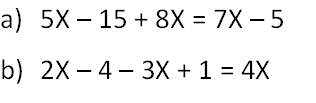 5x – 7x + 8x =  15 - 5              6x = 10               X = 10                      6X = 10        62x - 3x – 4x = 4x               -5x= 3                  X=3                     -5X= - 3       5